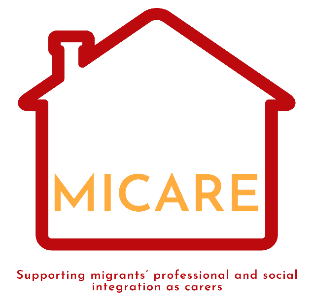 Goals of the Guidelines..Welcome !This guide is aimed at guidance and training professionals who are interested in the MiCare project material.The MiCare project has developed a set of tools to support the integration of people with migrant backgrounds in the older care sector. This practical guide will help you understand how to use two project's tools: the MiCare assessment tool and the MiCare training kit.The guide is aimed at both experienced professionals and professionals who are starting out in their careers. It is also designed to provide support for professionals with little experience of working with people from migrant backgrounds.  This document is the result of a two-and-a-half-year project, including a pilot phase with 80 people from migrant backgrounds in Finland, France, Italy and Spain. The conclusions of this pilot phase have been analyzed to adjust the material and write these guidelines. It contains a tutorial and practical tips to help you get familiar with the MiCare tools quickly and effectively. All the project materials are freely available on the MiCare website, translated into English, Spanish, French, Finnish and Italian. The assessment tool is also available in German.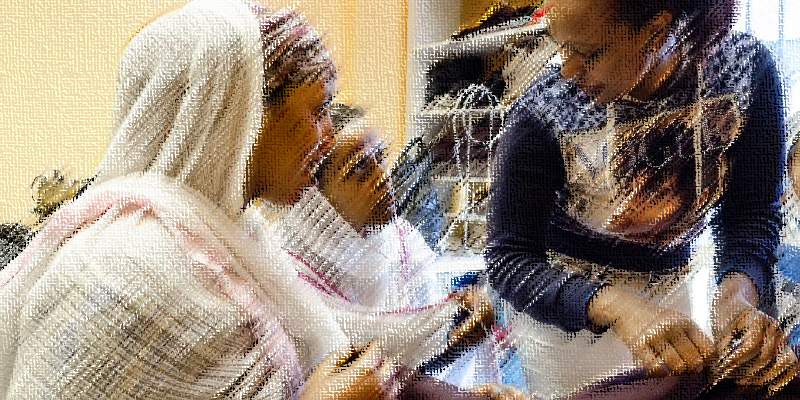 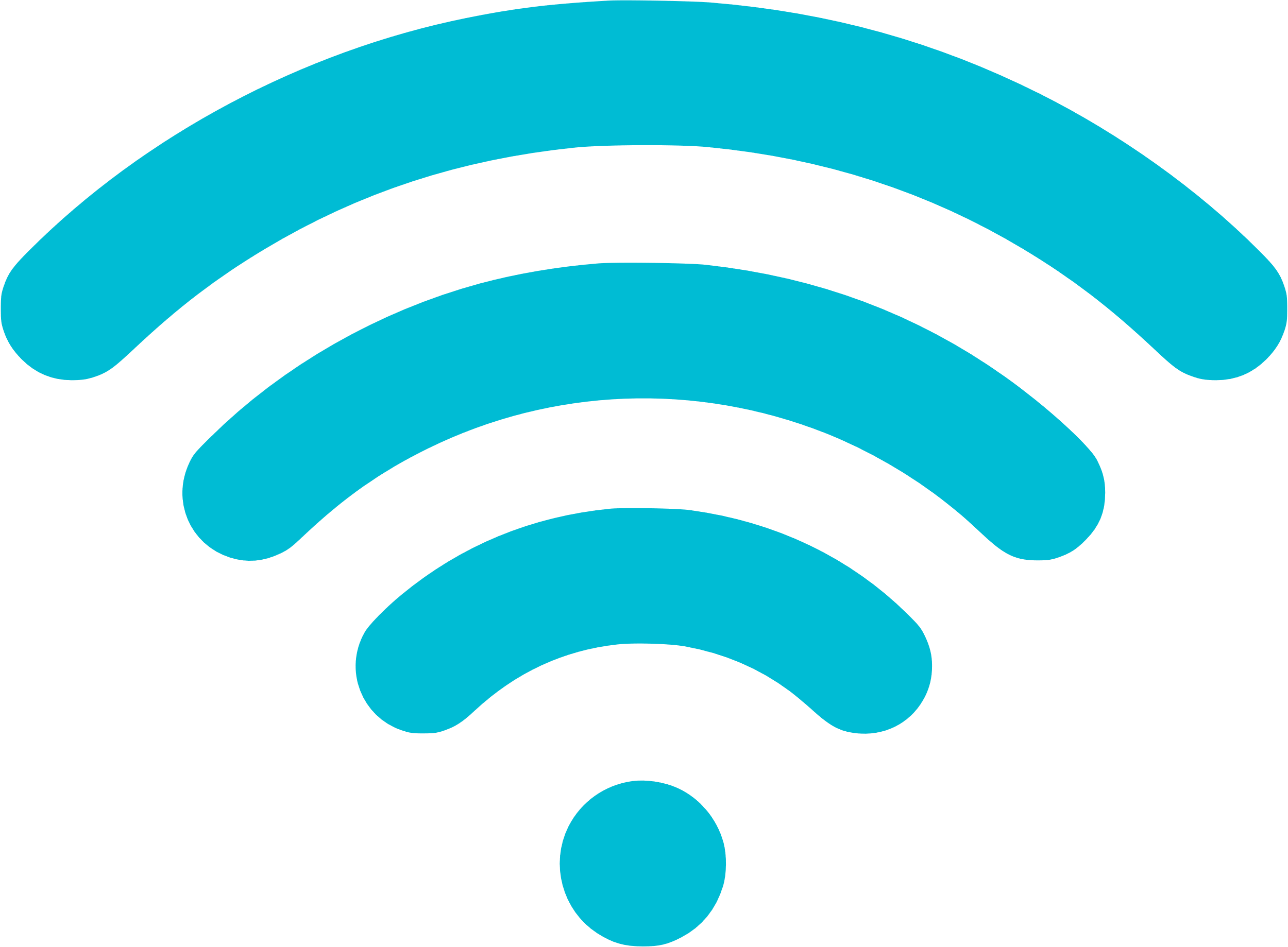 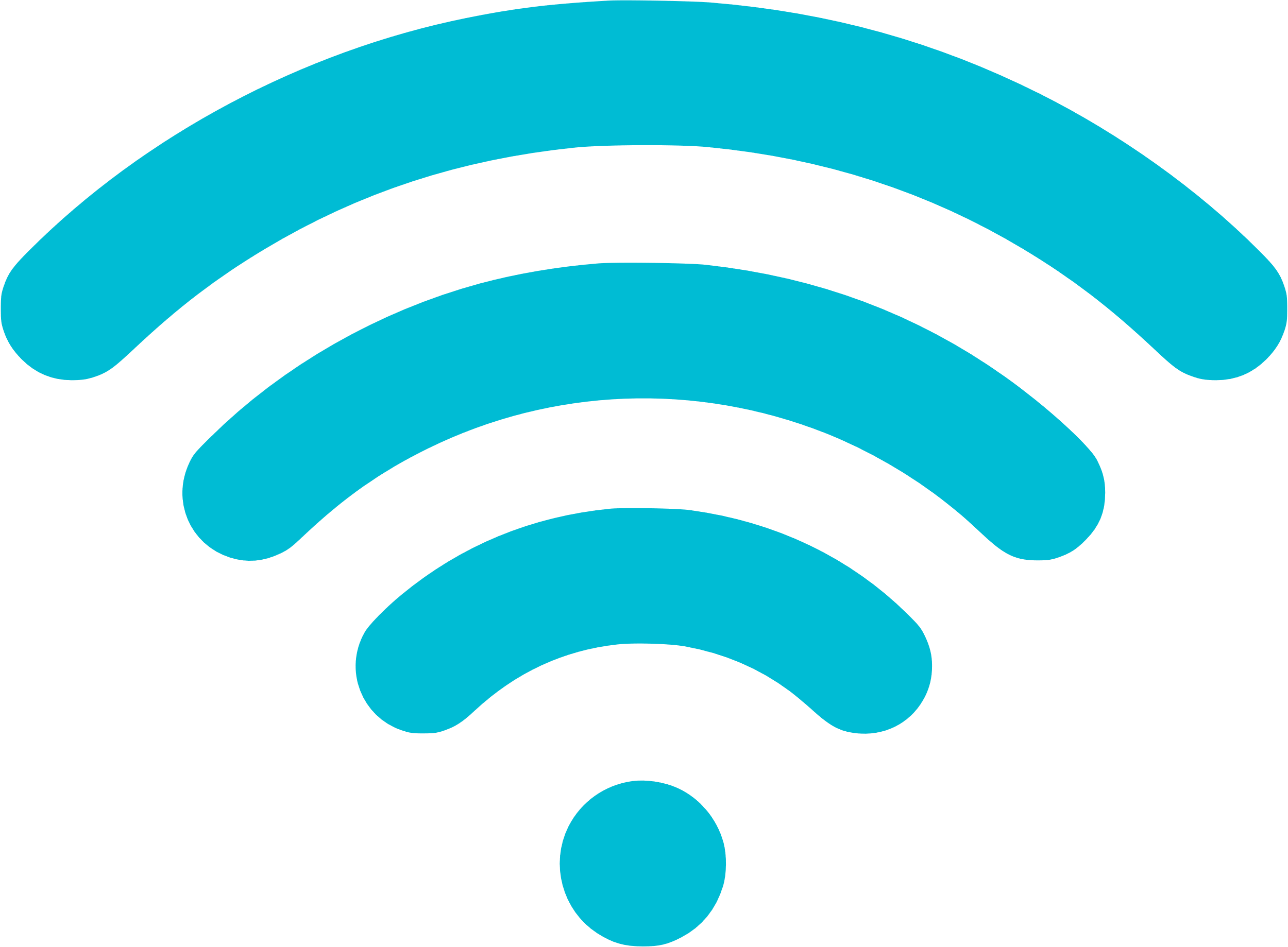 The trainers one is composed by:Training toolkit  Training toolkit CESUR